Copyright Issues in VideographyCopyright your own work, starting with the script….For example: © Roman Miller 2016    The copyright notice informs the public that you are the creator and owner of the material, i.e. the script or video.You may option to “register” your copyright work with the copyright office [http://www.copyright.gov/], but this costs money. ($35-85)Find materials and sources in the production of your video.The best approach is to create your own rather than copying diagrams, pictures, music, etc. from the internet; alternatively if you get permission from the owner of the picture or diagram then it can be used in its original form and credited.Plagiarism involves using someone else’s words, pictures, music, diagrams, etc. as your own work.  Someone else’s ideas can be used (with appropriate crediting) in your own work with appropriate modification, e.g.Data graph or table: redraw graph or reconfigure table and credit original data sourceTextual information: rewrite script in your own words and credit original informational sourceIf you need still pictures, take your own and insert into your video.  Some internet sites that list free stock photos can be found here: http://www.entrepreneur.com/article/238646If you want music, check the internet for sources of “free” music or create your own (maybe with the help of friends).  Examples of free music source: http://www.freestockmusic.com/ or http://www.adweek.com/socialtimes/royalty-free-music/38475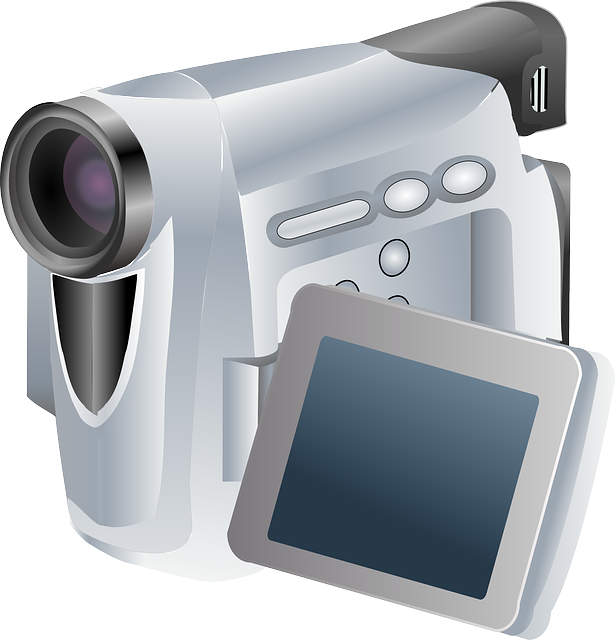 For example, this picture to the right was downloaded from the website Pixabay:  https://pixabay.com/